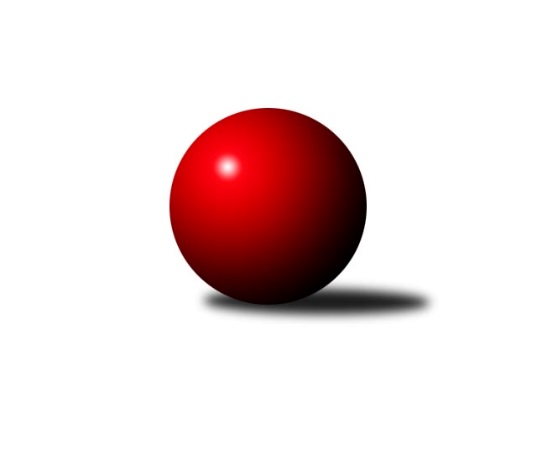 Č.16Ročník 2014/2015	17.8.2014Nejlepšího výkonu v tomto kole: 2638 dosáhlo družstvo: -- volný los --Severomoravská divize 2014/2015Výsledky 16. kolaSouhrnný přehled výsledků:KK Hranice ˝A˝	- TJ Pozemstav Prostějov		dohrávka		31.1.TJ  Krnov ˝A˝	- KK Lipník nad Bečvou ˝A˝		dohrávka		31.1.TJ Sokol Sedlnice ˝A˝	- KK Minerva Opava ˝A˝		dohrávka		31.1.KK Minerva Opava ˝B˝	- TJ  Odry ˝A˝		dohrávka		31.1.SKK Jeseník ˝A˝	- TJ Horní Benešov ˝B˝		dohrávka		31.1.TJ Opava ˝B˝	- TJ Sokol Sedlnice ˝A˝	2:6	2539:2634	3.0:9.0	7.2.KK Minerva Opava ˝A˝	- SKK Jeseník ˝A˝	8:0	2665:2551	9.0:3.0	7.2.KK Lipník nad Bečvou ˝A˝	- KK Hranice ˝A˝	5:3	2443:2383	6.0:6.0	7.2.TJ Pozemstav Prostějov	- KK Minerva Opava ˝B˝	8:0	2565:2380	9.0:3.0	7.2.TJ  Odry ˝A˝	- Sokol Přemyslovice ˝B˝	5:3	2513:2471	6.0:6.0	7.2.TJ Horní Benešov ˝B˝	- TJ  Krnov ˝A˝	6:2	2562:2510	6.5:5.5	7.2.KK Minerva Opava ˝B˝	- KK Lipník nad Bečvou ˝A˝	3:5	2539:2546	6.5:5.5	21.2.KK Hranice ˝A˝	- TJ Horní Benešov ˝B˝	6.5:1.5	2513:2468	8.0:4.0	21.2.TJ  Krnov ˝A˝	- KK Minerva Opava ˝A˝	6:2	2427:2377	6.5:5.5	21.2.SKK Jeseník ˝A˝	- TJ Opava ˝B˝	1.5:6.5	2443:2560	3.0:9.0	21.2.Sokol Přemyslovice ˝B˝	- TJ Pozemstav Prostějov	4:4	2626:2528	6.0:6.0	21.2.TJ Opava ˝B˝	- TJ  Krnov ˝A˝	5:3	2513:2468	7.5:4.5	28.2.KK Minerva Opava ˝A˝	- KK Hranice ˝A˝	6.5:1.5	2606:2492	8.0:4.0	28.2.TJ Pozemstav Prostějov	- TJ  Odry ˝A˝	2:6	2545:2609	5.0:7.0	28.2.KK Lipník nad Bečvou ˝A˝	- Sokol Přemyslovice ˝B˝	1:7	2338:2421	2.0:10.0	28.2.TJ Horní Benešov ˝B˝	- KK Minerva Opava ˝B˝	6:2	2592:2507	9.0:3.0	28.2.KK Minerva Opava ˝B˝	- KK Minerva Opava ˝A˝	3:5	2509:2582	4.0:8.0	7.3.KK Hranice ˝A˝	- TJ Opava ˝B˝	6:2	2585:2456	8.0:4.0	7.3.TJ  Odry ˝A˝	- KK Lipník nad Bečvou ˝A˝	7:1	2660:2473	9.0:3.0	7.3.SKK Jeseník ˝A˝	- TJ Sokol Sedlnice ˝A˝	2:6	2458:2492	4.5:7.5	7.3.Sokol Přemyslovice ˝B˝	- TJ Horní Benešov ˝B˝	2:6	2534:2605	4.5:7.5	7.3.TJ Pozemstav Prostějov	- TJ Sokol Sedlnice ˝A˝	4:4	2524:2581	5.5:6.5	14.3.TJ  Odry ˝A˝	- SKK Jeseník ˝A˝	5:3	2569:2517	8.0:4.0	14.3.KK Minerva Opava ˝B˝	- KK Hranice ˝A˝	6:2	2519:2500	9.0:3.0	14.3.TJ Horní Benešov ˝B˝	- TJ Opava ˝B˝	7:1	2697:2544	9.0:3.0	14.3.Sokol Přemyslovice ˝B˝	- TJ  Krnov ˝A˝	6:2	2540:2511	7.0:5.0	14.3.TJ Sokol Sedlnice ˝A˝	- TJ  Krnov ˝A˝	6:2	2532:2446	8.5:3.5	21.3.TJ Opava ˝B˝	- KK Minerva Opava ˝B˝	7:1	2559:2372	9.5:2.5	21.3.KK Lipník nad Bečvou ˝A˝	- TJ Pozemstav Prostějov	5:3	2483:2377	9.0:3.0	21.3.KK Minerva Opava ˝A˝	- Sokol Přemyslovice ˝B˝	6:2	2615:2533	7.0:5.0	21.3.TJ Horní Benešov ˝B˝	- TJ  Odry ˝A˝	5:3	2597:2595	6.0:6.0	21.3.TJ Pozemstav Prostějov	- TJ Horní Benešov ˝B˝	5:3	2630:2528	9.0:3.0	28.3.KK Hranice ˝A˝	- TJ Sokol Sedlnice ˝A˝	1.5:6.5	2436:2539	4.0:8.0	28.3.TJ  Krnov ˝A˝	- SKK Jeseník ˝A˝	3.5:4.5	2420:2434	5.0:7.0	28.3.TJ  Odry ˝A˝	- KK Minerva Opava ˝A˝	5:3	2597:2579	7.0:5.0	28.3.Sokol Přemyslovice ˝B˝	- TJ Opava ˝B˝	2:6	2511:2556	4.0:8.0	28.3.TJ  Krnov ˝A˝	- KK Minerva Opava ˝B˝	7:1	2384:2246	10.0:2.0	4.4.TJ Opava ˝B˝	- KK Lipník nad Bečvou ˝A˝	6:2	2526:2471	7.0:5.0	4.4.TJ Sokol Sedlnice ˝A˝	- TJ  Odry ˝A˝	6:2	2585:2561	6.0:6.0	4.4.KK Minerva Opava ˝A˝	- TJ Horní Benešov ˝B˝	6:2	2606:2430	9.0:3.0	4.4.SKK Jeseník ˝A˝	- Sokol Přemyslovice ˝B˝	5:3	2450:2375	6.5:5.5	4.4.TJ Sokol Sedlnice ˝A˝	- KK Minerva Opava ˝B˝	6:2	2441:2415	5.0:7.0	11.4.KK Minerva Opava ˝A˝	- TJ Pozemstav Prostějov	5:3	2577:2548	6.0:6.0	11.4.TJ Opava ˝B˝	- TJ  Odry ˝A˝	2:6	2646:2682	6.0:6.0	11.4.SKK Jeseník ˝A˝	- KK Hranice ˝A˝	6:2	2544:2450	7.0:5.0	11.4.TJ Horní Benešov ˝B˝	- KK Lipník nad Bečvou ˝A˝	6:2	2659:2580	7.0:5.0	11.4.KK Lipník nad Bečvou ˝A˝	- KK Minerva Opava ˝A˝	5:3	2516:2512	7.0:5.0	18.4.TJ Pozemstav Prostějov	- TJ Opava ˝B˝	3:5	2498:2542	3.0:9.0	18.4.KK Minerva Opava ˝B˝	- SKK Jeseník ˝A˝	8:0	2659:2387	10.0:2.0	18.4.KK Hranice ˝A˝	- TJ  Krnov ˝A˝	7:1	2495:2310	8.5:3.5	18.4.Sokol Přemyslovice ˝B˝	- TJ Sokol Sedlnice ˝A˝	2:6	2579:2657	5.5:6.5	18.4.Tabulka družstev:	1.	TJ Horní Benešov ˝B˝	1	1	0	0	7.0 : 1.0 	10.0 : 2.0 	 2694	2	2.	KK Lipník nad Bečvou ˝A˝	1	1	0	0	5.0 : 3.0 	6.0 : 6.0 	 2345	2	3.	KK Hranice ˝A˝	1	0	1	0	4.0 : 4.0 	6.0 : 6.0 	 2501	1	4.	TJ Pozemstav Prostějov	1	0	1	0	4.0 : 4.0 	6.0 : 6.0 	 2454	1	5.	TJ Opava ˝B˝	0	0	0	0	0.0 : 0.0 	0.0 : 0.0 	 0	0	6.	KK Minerva Opava ˝B˝	0	0	0	0	0.0 : 0.0 	0.0 : 0.0 	 0	0	7.	KK Minerva Opava ˝A˝	0	0	0	0	0.0 : 0.0 	0.0 : 0.0 	 0	0	8.	Sokol Přemyslovice ˝B˝	0	0	0	0	0.0 : 0.0 	0.0 : 0.0 	 0	0	9.	TJ  Odry ˝A˝	0	0	0	0	0.0 : 0.0 	0.0 : 0.0 	 0	0	10.	TJ Sokol Sedlnice ˝A˝	0	0	0	0	0.0 : 0.0 	0.0 : 0.0 	 0	0	11.	TJ  Krnov ˝A˝	1	0	0	1	3.0 : 5.0 	6.0 : 6.0 	 2268	0	12.	SKK Jeseník ˝A˝	1	0	0	1	1.0 : 7.0 	2.0 : 10.0 	 2547	0Podrobné výsledky kola:	 TJ Opava ˝B˝	2539	2:6	2634	TJ Sokol Sedlnice ˝A˝	Vladimír Peter	 	 213 	 199 		412 	 0:2 	 447 	 	236 	 211		Zdeněk Skala	Svatopluk Kříž	 	 214 	 198 		412 	 0:2 	 461 	 	235 	 226		Jaroslav Tobola	Rudolf Haim	 	 232 	 223 		455 	 1:1 	 452 	 	221 	 231		Jan Stuchlík	Maciej Basista	 	 206 	 205 		411 	 0:2 	 422 	 	215 	 207		Jaroslav Chvostek	Josef Němec	 	 201 	 194 		395 	 0:2 	 427 	 	223 	 204		Martin Juřica	Tomáš Valíček	 	 223 	 231 		454 	 2:0 	 425 	 	209 	 216		Milan Janyškarozhodčí: Nejlepší výkon utkání: 461 - Jaroslav Tobola	 KK Minerva Opava ˝A˝	2665	8:0	2551	SKK Jeseník ˝A˝	Zdeněk Chlopčík	 	 205 	 222 		427 	 2:0 	 410 	 	195 	 215		Petr Šulák	Pavel Martinec	 	 230 	 216 		446 	 1:1 	 435 	 	216 	 219		Pavel Hannig	Aleš Fischer	 	 213 	 198 		411 	 2:0 	 385 	 	194 	 191		Jaromíra Smejkalová	Luděk Slanina	 	 256 	 239 		495 	 1:1 	 473 	 	230 	 243		Václav Smejkal	Tomáš Slavík	 	 221 	 239 		460 	 2:0 	 428 	 	196 	 232		Jiří Vrba	Vladimír Heiser	 	 214 	 212 		426 	 1:1 	 420 	 	193 	 227		Vladimír Moravecrozhodčí: Nejlepší výkon utkání: 495 - Luděk Slanina	 KK Lipník nad Bečvou ˝A˝	2443	5:3	2383	KK Hranice ˝A˝	Richard Štětka	 	 198 	 236 		434 	 1:1 	 383 	 	204 	 179		Jiří Terrich	Vlastimila Kolářová	 	 201 	 211 		412 	 1:1 	 417 	 	199 	 218		Petr Pavelka st	Vilém Zeiner	 	 195 	 168 		363 	 0:2 	 422 	 	198 	 224		Monika Pavelková	Zdeněk Macháček	 	 184 	 217 		401 	 2:0 	 371 	 	178 	 193		František Opravil	Petr Hendrych	 	 199 	 239 		438 	 2:0 	 363 	 	193 	 170		Dominika Vinklarová	Zdeněk Macháček	 	 198 	 197 		395 	 0:2 	 427 	 	199 	 228		Dalibor Vinklarrozhodčí: Nejlepší výkon utkání: 438 - Petr Hendrych	 TJ Pozemstav Prostějov	2565	8:0	2380	KK Minerva Opava ˝B˝	Martin Zaoral	 	 210 	 228 		438 	 2:0 	 400 	 	208 	 192		Jan Král	Josef Jurda	 	 218 	 198 		416 	 2:0 	 369 	 	184 	 185		Oldřich Tomečka	Pavel Černohous	 	 212 	 236 		448 	 2:0 	 376 	 	174 	 202		Zdeněk Štohanzl	Josef Čapka	 	 185 	 214 		399 	 1:1 	 391 	 	202 	 189		Karel Vágner	Miroslav Plachý	 	 205 	 224 		429 	 1:1 	 422 	 	209 	 213		Petr Frank	Václav Kovařík	 	 213 	 222 		435 	 1:1 	 422 	 	222 	 200		Tomáš Králrozhodčí: Nejlepší výkon utkání: 448 - Pavel Černohous	 TJ  Odry ˝A˝	2513	5:3	2471	Sokol Přemyslovice ˝B˝	Karel Chlevišťan	 	 229 	 218 		447 	 2:0 	 408 	 	217 	 191		Pavel Močár	Daniel Malina	 	 188 	 202 		390 	 0:2 	 409 	 	198 	 211		Michal Kolář	Miroslav Dimidenko	 	 218 	 197 		415 	 1:1 	 399 	 	197 	 202		Milan Dvorský	Jana Frydrychová	 	 201 	 219 		420 	 1:1 	 429 	 	218 	 211		Miroslav Ondrouch	Stanislava Ovšáková	 	 211 	 207 		418 	 0:2 	 425 	 	215 	 210		Zdeněk Grulich	Petr Dvorský	 	 217 	 206 		423 	 2:0 	 401 	 	207 	 194		Jan Sedláčekrozhodčí: Nejlepší výkon utkání: 447 - Karel Chlevišťan	 TJ Horní Benešov ˝B˝	2562	6:2	2510	TJ  Krnov ˝A˝	Petr Rak	 	 194 	 209 		403 	 1.5:0.5 	 393 	 	194 	 199		Jaromír Čech	Bohuslav Čuba	 	 226 	 225 		451 	 2:0 	 390 	 	186 	 204		Vladimír Vavrečka	Michal Blažek	 	 193 	 206 		399 	 0:2 	 433 	 	224 	 209		František Vícha	Martin Bilíček	 	 225 	 197 		422 	 1:1 	 428 	 	218 	 210		Jiří Jedlička	Petr Dankovič	 	 211 	 229 		440 	 1:1 	 420 	 	216 	 204		Petr Vaněk	Vlastimil Skopalík	 	 234 	 213 		447 	 1:1 	 446 	 	229 	 217		Lukáš Vaněkrozhodčí: Nejlepší výkon utkání: 451 - Bohuslav Čuba	 KK Minerva Opava ˝B˝	2539	3:5	2546	KK Lipník nad Bečvou ˝A˝	Jan Král	 	 220 	 193 		413 	 1:1 	 408 	 	197 	 211		Richard Štětka	Karel Vágner	 	 197 	 193 		390 	 1:1 	 393 	 	204 	 189		Michal Loučka	Jan Strnadel	 	 202 	 202 		404 	 1:1 	 410 	 	215 	 195		Vlastimila Kolářová	Jana Martínková	 	 230 	 208 		438 	 1:1 	 433 	 	205 	 228		Jaroslav Pěcha	Petr Frank	 	 220 	 227 		447 	 2:0 	 431 	 	218 	 213		Petr Hendrych	Tomáš Král	 	 236 	 211 		447 	 0.5:1.5 	 471 	 	236 	 235		Zdeněk Macháčekrozhodčí: Nejlepší výkon utkání: 471 - Zdeněk Macháček	 KK Hranice ˝A˝	2513	6.5:1.5	2468	TJ Horní Benešov ˝B˝	Jaroslav Ledvina	 	 200 	 213 		413 	 2:0 	 377 	 	196 	 181		Bohuslav Čuba	Dalibor Vinklar	 	 209 	 213 		422 	 1:1 	 419 	 	197 	 222		Martin Bilíček	František Opravil	 	 194 	 199 		393 	 0:2 	 415 	 	209 	 206		Vlastimil Skopalík	Monika Pavelková	 	 233 	 200 		433 	 2:0 	 422 	 	224 	 198		Michal Blažek	Jiří Terrich	 	 227 	 208 		435 	 2:0 	 418 	 	226 	 192		Petr Rak	Petr Pavelka st	 	 212 	 205 		417 	 1:1 	 417 	 	200 	 217		Petr Dankovičrozhodčí: Nejlepší výkon utkání: 435 - Jiří Terrich	 TJ  Krnov ˝A˝	2427	6:2	2377	KK Minerva Opava ˝A˝	František Vícha	 	 215 	 223 		438 	 2:0 	 393 	 	198 	 195		Zdeněk Chlopčík	Miluše Rychová	 	 197 	 217 		414 	 1:1 	 396 	 	210 	 186		Pavel Martinec	Petr Vaněk	 	 186 	 213 		399 	 1:1 	 368 	 	196 	 172		Aleš Fischer	Jiří Jedlička *1	 	 161 	 180 		341 	 0.5:1.5 	 380 	 	200 	 180		Vladimír Heiser	Vladimír Vavrečka	 	 204 	 221 		425 	 1:1 	 437 	 	224 	 213		Tomáš Slavík	Lukáš Vaněk	 	 197 	 213 		410 	 1:1 	 403 	 	198 	 205		Luděk Slaninarozhodčí: střídání: *1 od 41. hodu Jaromír ČechNejlepší výkon utkání: 438 - František Vícha	 SKK Jeseník ˝A˝	2443	1.5:6.5	2560	TJ Opava ˝B˝	Pavel Hannig	 	 222 	 192 		414 	 1:1 	 414 	 	207 	 207		Svatopluk Kříž	Petr Šulák	 	 192 	 214 		406 	 0:2 	 430 	 	209 	 221		Vladimír Peter	Václav Smejkal	 	 206 	 215 		421 	 2:0 	 409 	 	196 	 213		Tomáš Valíček	Jiří Vrba	 	 201 	 200 		401 	 0:2 	 427 	 	214 	 213		Josef Matušek	Jaromíra Smejkalová	 	 185 	 202 		387 	 0:2 	 444 	 	206 	 238		Maciej Basista	Martin Zavacký	 	 206 	 208 		414 	 0:2 	 436 	 	223 	 213		Rudolf Haimrozhodčí: Nejlepší výkon utkání: 444 - Maciej Basista	 Sokol Přemyslovice ˝B˝	2626	4:4	2528	TJ Pozemstav Prostějov	Pavel Močár	 	 214 	 208 		422 	 1:1 	 431 	 	212 	 219		Miroslav Plachý	Michal Kolář	 	 234 	 233 		467 	 2:0 	 392 	 	204 	 188		Josef Čapka	Marcela Jurníčková	 	 196 	 211 		407 	 0:2 	 443 	 	222 	 221		Pavel Černohous	Jiří Kankovský	 	 228 	 220 		448 	 1:1 	 455 	 	218 	 237		Josef Jurda	Miroslav Ondrouch	 	 217 	 210 		427 	 0:2 	 435 	 	219 	 216		Václav Kovařík	Jan Sedláček	 	 222 	 233 		455 	 2:0 	 372 	 	166 	 206		Stanislav Feike *1rozhodčí: střídání: *1 od 40. hodu Václav Kolařík ml.Nejlepší výkon utkání: 467 - Michal Kolář	 TJ Opava ˝B˝	2513	5:3	2468	TJ  Krnov ˝A˝	Vladimír Peter	 	 207 	 239 		446 	 1.5:0.5 	 414 	 	207 	 207		Petr Vaněk	Svatopluk Kříž	 	 209 	 202 		411 	 2:0 	 396 	 	204 	 192		Miluše Rychová	Josef Matušek *1	 	 181 	 206 		387 	 1:1 	 411 	 	208 	 203		Jiří Jedlička	Tomáš Valíček	 	 191 	 205 		396 	 1:1 	 397 	 	198 	 199		Vladimír Vavrečka	Rudolf Haim	 	 210 	 219 		429 	 2:0 	 375 	 	184 	 191		František Vícha	Maciej Basista	 	 214 	 230 		444 	 0:2 	 475 	 	239 	 236		Lukáš Vaněkrozhodčí: střídání: *1 od 39. hodu Josef NěmecNejlepší výkon utkání: 475 - Lukáš Vaněk	 KK Minerva Opava ˝A˝	2606	6.5:1.5	2492	KK Hranice ˝A˝	Zdeněk Chlopčík	 	 206 	 198 		404 	 1:1 	 401 	 	208 	 193		Jaroslav Ledvina	Aleš Fischer	 	 204 	 185 		389 	 1:1 	 393 	 	189 	 204		Zdeňka Terrichová	Stanislav Brokl	 	 195 	 221 		416 	 1:1 	 416 	 	212 	 204		Petr Pavelka st	Pavel Martinec	 	 236 	 228 		464 	 1:1 	 455 	 	225 	 230		Monika Pavelková	Luděk Slanina	 	 222 	 235 		457 	 2:0 	 389 	 	189 	 200		Jiří Terrich	Tomáš Slavík	 	 228 	 248 		476 	 2:0 	 438 	 	220 	 218		Dalibor Vinklarrozhodčí: Nejlepší výkon utkání: 476 - Tomáš Slavík	 TJ Pozemstav Prostějov	2545	2:6	2609	TJ  Odry ˝A˝	Miroslav Plachý	 	 190 	 199 		389 	 0:2 	 399 	 	197 	 202		Stanislav Ovšák	Václav Kovařík	 	 226 	 211 		437 	 1:1 	 429 	 	201 	 228		Miroslav Dimidenko	Josef Jurda	 	 210 	 235 		445 	 2:0 	 433 	 	200 	 233		Jana Frydrychová	Pavel Černohous	 	 241 	 204 		445 	 1:1 	 457 	 	211 	 246		Stanislava Ovšáková	Josef Čapka	 	 207 	 245 		452 	 1:1 	 453 	 	225 	 228		Petr Dvorský	Stanislav Feike	 	 183 	 194 		377 	 0:2 	 438 	 	221 	 217		Karel Chlevišťanrozhodčí: Nejlepší výkon utkání: 457 - Stanislava Ovšáková	 KK Lipník nad Bečvou ˝A˝	2338	1:7	2421	Sokol Přemyslovice ˝B˝	Richard Štětka	 	 192 	 207 		399 	 0:2 	 421 	 	198 	 223		Miroslav Ondrouch	Martin Sekanina	 	 186 	 180 		366 	 0:2 	 402 	 	208 	 194		Michal Kolář	Michal Loučka	 	 188 	 176 		364 	 0:2 	 402 	 	212 	 190		Milan Smékal	Jaroslav Pěcha	 	 209 	 204 		413 	 0:2 	 415 	 	210 	 205		Jiří Kankovský	Vilém Zeiner	 	 163 	 196 		359 	 0:2 	 418 	 	212 	 206		Jan Sedláček	Zdeněk Macháček	 	 232 	 205 		437 	 2:0 	 363 	 	185 	 178		Zdeněk Grulichrozhodčí: Nejlepší výkon utkání: 437 - Zdeněk Macháček	 TJ Horní Benešov ˝B˝	2592	6:2	2507	KK Minerva Opava ˝B˝	Vlastimil Skopalík	 	 223 	 215 		438 	 2:0 	 418 	 	216 	 202		Jan Král	David Láčík	 	 239 	 204 		443 	 1:1 	 413 	 	189 	 224		Zdeněk Štohanzl	Michal Blažek	 	 198 	 226 		424 	 1:1 	 433 	 	218 	 215		Jana Martínková	Martin Bilíček	 	 217 	 224 		441 	 2:0 	 421 	 	209 	 212		Jan Strnadel	Petr Dankovič	 	 227 	 203 		430 	 1:1 	 435 	 	208 	 227		Petr Frank	Petr Rak	 	 203 	 213 		416 	 2:0 	 387 	 	190 	 197		Tomáš Králrozhodčí: Nejlepší výkon utkání: 443 - David Láčík	 KK Minerva Opava ˝B˝	2509	3:5	2582	KK Minerva Opava ˝A˝	Jan Král	 	 192 	 209 		401 	 1:1 	 385 	 	193 	 192		Zdeněk Chlopčík	Renáta Smijová	 	 224 	 230 		454 	 2:0 	 448 	 	221 	 227		Pavel Martinec	Karel Vágner	 	 194 	 198 		392 	 0:2 	 436 	 	226 	 210		Stanislav Brokl	Jan Strnadel	 	 209 	 210 		419 	 0:2 	 435 	 	216 	 219		Vladimír Heiser	Petr Frank	 	 219 	 211 		430 	 1:1 	 429 	 	220 	 209		Luděk Slanina	Tomáš Král	 	 209 	 204 		413 	 0:2 	 449 	 	224 	 225		Tomáš Slavíkrozhodčí: Nejlepší výkon utkání: 454 - Renáta Smijová	 KK Hranice ˝A˝	2585	6:2	2456	TJ Opava ˝B˝	Dominika Vinklarová	 	 206 	 224 		430 	 1:1 	 402 	 	208 	 194		Svatopluk Kříž	Dalibor Vinklar	 	 205 	 191 		396 	 0:2 	 430 	 	210 	 220		Rudolf Haim	Petr Pavelka st	 	 231 	 228 		459 	 2:0 	 377 	 	181 	 196		Josef Matušek	Jaroslav Ledvina	 	 205 	 206 		411 	 1:1 	 412 	 	215 	 197		Vladimír Peter	František Opravil	 	 237 	 209 		446 	 2:0 	 413 	 	209 	 204		Josef Němec	Monika Pavelková	 	 207 	 236 		443 	 2:0 	 422 	 	202 	 220		Tomáš Valíčekrozhodčí: Nejlepší výkon utkání: 459 - Petr Pavelka st	 TJ  Odry ˝A˝	2660	7:1	2473	KK Lipník nad Bečvou ˝A˝	Stanislav Ovšák	 	 219 	 229 		448 	 2:0 	 383 	 	197 	 186		Richard Štětka	Marek Frydrych	 	 209 	 202 		411 	 0:2 	 441 	 	227 	 214		Vlastimila Kolářová	Miroslav Dimidenko	 	 199 	 240 		439 	 2:0 	 367 	 	191 	 176		Vilém Zeiner	Stanislava Ovšáková	 	 221 	 216 		437 	 2:0 	 412 	 	202 	 210		Jaroslav Pěcha	Karel Chlevišťan	 	 220 	 237 		457 	 1:1 	 419 	 	222 	 197		Petr Hendrych	Petr Dvorský	 	 234 	 234 		468 	 2:0 	 451 	 	229 	 222		Zdeněk Macháčekrozhodčí: Nejlepší výkon utkání: 468 - Petr Dvorský	 SKK Jeseník ˝A˝	2458	2:6	2492	TJ Sokol Sedlnice ˝A˝	Jaromíra Smejkalová	 	 204 	 215 		419 	 0:2 	 429 	 	208 	 221		Martin Juřica	Miroslav Setinský	 	 205 	 195 		400 	 1:1 	 395 	 	185 	 210		Jan Stuchlík	Václav Smejkal	 	 216 	 204 		420 	 2:0 	 382 	 	186 	 196		Jaroslav Chvostek	Petr Šulák	 	 214 	 206 		420 	 0.5:1.5 	 427 	 	221 	 206		Jaroslav Tobola	Martin Zavacký	 	 205 	 198 		403 	 1:1 	 411 	 	200 	 211		Milan Janyška	Jiří Vrba	 	 192 	 204 		396 	 0:2 	 448 	 	216 	 232		Zdeněk Skalarozhodčí: Nejlepší výkon utkání: 448 - Zdeněk Skala	 Sokol Přemyslovice ˝B˝	2534	2:6	2605	TJ Horní Benešov ˝B˝	Pavel Močár	 	 211 	 212 		423 	 0:2 	 454 	 	218 	 236		Petr Rak	Michal Kolář	 	 196 	 226 		422 	 0:2 	 462 	 	204 	 258		Martin Bilíček	Marcela Jurníčková	 	 198 	 210 		408 	 1:1 	 420 	 	216 	 204		Bohuslav Čuba	Jiří Kankovský	 	 219 	 216 		435 	 0.5:1.5 	 440 	 	224 	 216		David Láčík	Jan Sedláček	 	 194 	 235 		429 	 1:1 	 424 	 	218 	 206		Petr Dankovič	Zdeněk Grulich	 	 214 	 203 		417 	 2:0 	 405 	 	204 	 201		Vlastimil Skopalíkrozhodčí: Nejlepší výkon utkání: 462 - Martin Bilíček	 TJ Pozemstav Prostějov	2524	4:4	2581	TJ Sokol Sedlnice ˝A˝	Josef Jurda	 	 211 	 202 		413 	 0:2 	 454 	 	236 	 218		Jaroslav Chvostek	Pavel Černohous	 	 193 	 225 		418 	 1:1 	 407 	 	203 	 204		Adam Chvostek	Miroslav Plachý	 	 233 	 202 		435 	 1:1 	 433 	 	216 	 217		Zdeněk Skala	Jiří Koudelka	 	 212 	 205 		417 	 0:2 	 455 	 	236 	 219		Milan Janyška	Stanislav Feike	 	 214 	 204 		418 	 2:0 	 416 	 	213 	 203		Martin Juřica	Josef Čapka	 	 213 	 210 		423 	 1.5:0.5 	 416 	 	206 	 210		Jaroslav Tobolarozhodčí: Nejlepší výkon utkání: 455 - Milan Janyška	 TJ  Odry ˝A˝	2569	5:3	2517	SKK Jeseník ˝A˝	Marek Frydrych	 	 224 	 220 		444 	 2:0 	 402 	 	211 	 191		Pavel Hannig	Stanislav Ovšák	 	 198 	 218 		416 	 1:1 	 425 	 	211 	 214		Petr Šulák	Jana Frydrychová	 	 218 	 204 		422 	 1:1 	 423 	 	190 	 233		Martin Zavacký	Miroslav Dimidenko	 	 212 	 211 		423 	 1:1 	 416 	 	186 	 230		Václav Smejkal	Stanislava Ovšáková	 	 204 	 230 		434 	 1:1 	 438 	 	215 	 223		Jaromíra Smejkalová	Karel Chlevišťan	 	 204 	 226 		430 	 2:0 	 413 	 	197 	 216		Jiří Vrbarozhodčí: Nejlepší výkon utkání: 444 - Marek Frydrych	 KK Minerva Opava ˝B˝	2519	6:2	2500	KK Hranice ˝A˝	Jan Král	 	 198 	 223 		421 	 2:0 	 407 	 	196 	 211		Dominika Vinklarová	Renáta Smijová	 	 213 	 217 		430 	 2:0 	 404 	 	204 	 200		Jaroslav Ledvina	Karel Vágner	 	 215 	 178 		393 	 1:1 	 430 	 	204 	 226		Dalibor Vinklar	Jana Martínková	 	 202 	 220 		422 	 2:0 	 416 	 	201 	 215		Petr Pavelka st	Petr Frank	 	 211 	 208 		419 	 1:1 	 397 	 	177 	 220		František Opravil *1	Tomáš Král *2	 	 209 	 225 		434 	 1:1 	 446 	 	226 	 220		Monika Pavelkovározhodčí: střídání: *1 od 51. hodu Jiří Terrich, *2 od 1. hodu Zdeněk ŠtohanzlNejlepší výkon utkání: 446 - Monika Pavelková	 TJ Horní Benešov ˝B˝	2697	7:1	2544	TJ Opava ˝B˝	Zdeněk Smrža	 	 211 	 225 		436 	 1:1 	 427 	 	229 	 198		Vladimír Peter	Bohuslav Čuba	 	 235 	 237 		472 	 2:0 	 450 	 	222 	 228		Josef Němec	Michal Blažek	 	 223 	 236 		459 	 1:1 	 463 	 	245 	 218		Rudolf Haim	Martin Bilíček	 	 227 	 239 		466 	 2:0 	 356 	 	183 	 173		Svatopluk Kříž *1	Petr Dankovič	 	 223 	 223 		446 	 2:0 	 438 	 	218 	 220		Tomáš Valíček	Petr Rak	 	 216 	 202 		418 	 1:1 	 410 	 	203 	 207		Maciej Basistarozhodčí: střídání: *1 od 51. hodu Josef MatušekNejlepší výkon utkání: 472 - Bohuslav Čuba	 Sokol Přemyslovice ˝B˝	2540	6:2	2511	TJ  Krnov ˝A˝	Marcela Jurníčková	 	 198 	 206 		404 	 0:2 	 440 	 	228 	 212		Petr Vaněk	Michal Kolář	 	 209 	 213 		422 	 2:0 	 397 	 	207 	 190		Vladimír Vavrečka	Pavel Močár	 	 210 	 192 		402 	 2:0 	 391 	 	206 	 185		František Vícha	Jiří Kankovský	 	 209 	 246 		455 	 2:0 	 419 	 	208 	 211		Miluše Rychová	Jan Sedláček	 	 222 	 223 		445 	 1:1 	 441 	 	237 	 204		Jiří Jedlička	Miroslav Ondrouch	 	 197 	 215 		412 	 0:2 	 423 	 	206 	 217		Lukáš Vaněkrozhodčí: Nejlepší výkon utkání: 455 - Jiří Kankovský	 TJ Sokol Sedlnice ˝A˝	2532	6:2	2446	TJ  Krnov ˝A˝	Jan Stuchlík	 	 201 	 217 		418 	 1.5:0.5 	 400 	 	201 	 199		Jiří Jedlička	Jaroslav Chvostek	 	 209 	 220 		429 	 2:0 	 404 	 	207 	 197		Vladimír Vavrečka	Adam Chvostek	 	 208 	 203 		411 	 0:2 	 452 	 	232 	 220		Miluše Rychová	Jaroslav Tobola	 	 176 	 211 		387 	 1:1 	 392 	 	193 	 199		František Vícha	Zdeněk Skala	 	 212 	 226 		438 	 2:0 	 408 	 	206 	 202		Lukáš Vaněk	Milan Janyška	 	 222 	 227 		449 	 2:0 	 390 	 	198 	 192		Petr Vaněkrozhodčí: Nejlepší výkon utkání: 452 - Miluše Rychová	 TJ Opava ˝B˝	2559	7:1	2372	KK Minerva Opava ˝B˝	Vladimír Peter	 	 210 	 200 		410 	 2:0 	 382 	 	191 	 191		Zdeněk Štohanzl	Tomáš Valíček	 	 210 	 177 		387 	 1:1 	 372 	 	186 	 186		Jan Strnadel	Rudolf Haim	 	 211 	 206 		417 	 2:0 	 388 	 	208 	 180		Jana Martínková	Maciej Basista	 	 254 	 240 		494 	 2:0 	 407 	 	176 	 231		Vladimír Staněk	Josef Němec	 	 199 	 220 		419 	 1:1 	 423 	 	216 	 207		Tomáš Král	Svatopluk Kříž	 	 215 	 217 		432 	 1.5:0.5 	 400 	 	215 	 185		Petr Frankrozhodčí: Nejlepší výkon utkání: 494 - Maciej Basista	 KK Lipník nad Bečvou ˝A˝	2483	5:3	2377	TJ Pozemstav Prostějov	Richard Štětka	 	 181 	 199 		380 	 1:1 	 402 	 	217 	 185		Pavel Černohous	Vlastimila Kolářová	 	 200 	 224 		424 	 2:0 	 368 	 	196 	 172		Magda Leitgebová	Michal Loučka	 	 236 	 191 		427 	 1:1 	 437 	 	212 	 225		Miroslav Plachý	Jaroslav Pěcha	 	 185 	 217 		402 	 1:1 	 405 	 	205 	 200		Josef Jurda	Petr Hendrych	 	 207 	 205 		412 	 2:0 	 392 	 	202 	 190		Josef Čapka	Zdeněk Macháček	 	 233 	 205 		438 	 2:0 	 373 	 	173 	 200		Stanislav Feikerozhodčí: Nejlepší výkon utkání: 438 - Zdeněk Macháček	 KK Minerva Opava ˝A˝	2615	6:2	2533	Sokol Přemyslovice ˝B˝	Zdeněk Chlopčík	 	 196 	 234 		430 	 1:1 	 433 	 	222 	 211		Miroslav Ondrouch	Stanislav Brokl	 	 221 	 225 		446 	 2:0 	 403 	 	203 	 200		Marcela Jurníčková	Pavel Martinec	 	 209 	 226 		435 	 1:1 	 414 	 	184 	 230		Milan Smékal	Aleš Fischer	 	 224 	 207 		431 	 1:1 	 408 	 	200 	 208		Josef Grulich	Luděk Slanina	 	 222 	 208 		430 	 1:1 	 438 	 	209 	 229		Jiří Kankovský	Tomáš Slavík	 	 219 	 224 		443 	 1:1 	 437 	 	224 	 213		Zdeněk Grulichrozhodčí: Nejlepší výkon utkání: 446 - Stanislav Brokl	 TJ Horní Benešov ˝B˝	2597	5:3	2595	TJ  Odry ˝A˝	Michal Klich	 	 224 	 229 		453 	 2:0 	 438 	 	213 	 225		Jana Frydrychová	Bohuslav Čuba	 	 241 	 222 		463 	 2:0 	 408 	 	189 	 219		Stanislav Ovšák	Michal Blažek	 	 203 	 212 		415 	 0:2 	 424 	 	209 	 215		Miroslav Dimidenko	Martin Bilíček	 	 195 	 197 		392 	 0:2 	 426 	 	212 	 214		Stanislava Ovšáková	Petr Dankovič	 	 221 	 210 		431 	 2:0 	 396 	 	208 	 188		Petr Dvorský	Vlastimil Skopalík	 	 221 	 222 		443 	 0:2 	 503 	 	262 	 241		Karel Chlevišťanrozhodčí: Nejlepší výkon utkání: 503 - Karel Chlevišťan	 TJ Pozemstav Prostějov	2630	5:3	2528	TJ Horní Benešov ˝B˝	Pavel Černohous	 	 211 	 215 		426 	 1:1 	 441 	 	191 	 250		Luděk Zeman	Václav Kovařík	 	 243 	 235 		478 	 2:0 	 412 	 	205 	 207		Vlastimil Skopalík	Miroslav Plachý	 	 203 	 230 		433 	 2:0 	 420 	 	196 	 224		Michal Blažek	Josef Čapka	 	 223 	 191 		414 	 1:1 	 420 	 	222 	 198		Martin Bilíček	Stanislav Feike	 	 213 	 196 		409 	 1:1 	 433 	 	195 	 238		Petr Rak	Josef Jurda	 	 235 	 235 		470 	 2:0 	 402 	 	205 	 197		Petr Dankovičrozhodčí: Nejlepší výkon utkání: 478 - Václav Kovařík	 KK Hranice ˝A˝	2436	1.5:6.5	2539	TJ Sokol Sedlnice ˝A˝	Dominika Vinklarová	 	 199 	 205 		404 	 1:1 	 429 	 	225 	 204		Jaroslav Chvostek	Dalibor Vinklar	 	 213 	 200 		413 	 0:2 	 448 	 	217 	 231		Zdeněk Skala	Jaroslav Ledvina	 	 180 	 209 		389 	 0:2 	 440 	 	216 	 224		Adam Chvostek	Monika Pavelková	 	 200 	 211 		411 	 0:2 	 445 	 	223 	 222		Milan Janyška	Jiří Terrich	 	 203 	 192 		395 	 1:1 	 395 	 	182 	 213		Jan Stuchlík	Petr Pavelka st	 	 211 	 213 		424 	 2:0 	 382 	 	194 	 188		David Mrkvicarozhodčí: Nejlepší výkon utkání: 448 - Zdeněk Skala	 TJ  Krnov ˝A˝	2420	3.5:4.5	2434	SKK Jeseník ˝A˝	Petr Vaněk	 	 191 	 212 		403 	 1:1 	 403 	 	199 	 204		Pavel Hannig	Jaromír Čech	 	 196 	 180 		376 	 0:2 	 403 	 	198 	 205		Rostislav Cundrla	Miluše Rychová	 	 178 	 208 		386 	 1:1 	 383 	 	195 	 188		Jiří Vrba	Jiří Jedlička	 	 184 	 231 		415 	 1:1 	 408 	 	219 	 189		Václav Smejkal	Vladimír Vavrečka	 	 217 	 176 		393 	 1:1 	 408 	 	211 	 197		Petr Šulák	Lukáš Vaněk	 	 211 	 236 		447 	 1:1 	 429 	 	219 	 210		Martin Zavackýrozhodčí: Nejlepší výkon utkání: 447 - Lukáš Vaněk	 TJ  Odry ˝A˝	2597	5:3	2579	KK Minerva Opava ˝A˝	Stanislav Ovšák	 	 196 	 225 		421 	 1:1 	 443 	 	221 	 222		Pavel Martinec	Jana Frydrychová	 	 198 	 202 		400 	 0:2 	 440 	 	202 	 238		Zdeněk Chlopčík	Miroslav Dimidenko	 	 214 	 222 		436 	 2:0 	 407 	 	188 	 219		Aleš Fischer	Stanislava Ovšáková	 	 231 	 219 		450 	 2:0 	 401 	 	193 	 208		Stanislav Brokl	Karel Chlevišťan	 	 205 	 219 		424 	 1:1 	 426 	 	211 	 215		Luděk Slanina	Petr Dvorský	 	 238 	 228 		466 	 1:1 	 462 	 	220 	 242		Tomáš Slavíkrozhodčí: Nejlepší výkon utkání: 466 - Petr Dvorský	 Sokol Přemyslovice ˝B˝	2511	2:6	2556	TJ Opava ˝B˝	Marcela Jurníčková	 	 192 	 224 		416 	 1:1 	 429 	 	212 	 217		Vladimír Peter	Miroslav Ondrouch	 	 219 	 214 		433 	 1:1 	 418 	 	202 	 216		Rudolf Haim	Michal Kolář	 	 200 	 209 		409 	 0:2 	 444 	 	211 	 233		Maciej Basista	Jiří Kankovský	 	 205 	 228 		433 	 2:0 	 400 	 	201 	 199		Mariusz Gierczak	Jan Sedláček	 	 209 	 200 		409 	 0:2 	 421 	 	218 	 203		Tomáš Valíček	Zdeněk Grulich	 	 212 	 199 		411 	 0:2 	 444 	 	215 	 229		Josef Němecrozhodčí: Nejlepšího výkonu v tomto utkání: 444 kuželek dosáhli: Maciej Basista, Josef Němec	 TJ  Krnov ˝A˝	2384	7:1	2246	KK Minerva Opava ˝B˝	Jiří Jedlička	 	 191 	 188 		379 	 1:1 	 396 	 	184 	 212		Zdeněk Štohanzl	František Vícha	 	 194 	 192 		386 	 2:0 	 368 	 	188 	 180		Jan Strnadel	Miluše Rychová	 	 197 	 202 		399 	 2:0 	 380 	 	184 	 196		Vladimír Staněk	Petr Vaněk	 	 221 	 208 		429 	 2:0 	 341 	 	162 	 179		Karel Vágner	Vladimír Vavrečka	 	 170 	 215 		385 	 1:1 	 374 	 	178 	 196		Petr Frank	Lukáš Vaněk	 	 217 	 189 		406 	 2:0 	 387 	 	210 	 177		Tomáš Králrozhodčí: Nejlepší výkon utkání: 429 - Petr Vaněk	 TJ Opava ˝B˝	2526	6:2	2471	KK Lipník nad Bečvou ˝A˝	Vladimír Peter	 	 197 	 234 		431 	 2:0 	 374 	 	187 	 187		Vlastimila Kolářová	Tomáš Valíček	 	 189 	 210 		399 	 0:2 	 416 	 	203 	 213		Vilém Zeiner	Rudolf Haim	 	 203 	 221 		424 	 2:0 	 397 	 	182 	 215		Michal Loučka	Maciej Basista	 	 203 	 207 		410 	 1:1 	 398 	 	186 	 212		Jaroslav Pěcha	Petr Wolf	 	 239 	 209 		448 	 2:0 	 403 	 	210 	 193		Petr Hendrych	Josef Němec	 	 211 	 203 		414 	 0:2 	 483 	 	242 	 241		Zdeněk Macháčekrozhodčí: Nejlepší výkon utkání: 483 - Zdeněk Macháček	 TJ Sokol Sedlnice ˝A˝	2585	6:2	2561	TJ  Odry ˝A˝	Jaroslav Chvostek	 	 223 	 247 		470 	 2:0 	 446 	 	212 	 234		Petr Dvorský	Jan Stuchlík	 	 203 	 200 		403 	 0:2 	 421 	 	206 	 215		Stanislav Ovšák	Zdeněk Skala	 	 216 	 230 		446 	 1:1 	 442 	 	208 	 234		Miroslav Dimidenko	Jaroslav Tobola	 	 211 	 232 		443 	 2:0 	 414 	 	199 	 215		Stanislava Ovšáková	Martin Juřica	 	 201 	 215 		416 	 1:1 	 400 	 	207 	 193		Marek Frydrych	Milan Janyška	 	 209 	 198 		407 	 0:2 	 438 	 	217 	 221		Karel Chlevišťanrozhodčí: Nejlepší výkon utkání: 470 - Jaroslav Chvostek	 KK Minerva Opava ˝A˝	2606	6:2	2430	TJ Horní Benešov ˝B˝	Zdeněk Chlopčík	 	 219 	 208 		427 	 0:2 	 462 	 	231 	 231		Bohuslav Čuba	Stanislav Brokl	 	 208 	 218 		426 	 2:0 	 373 	 	181 	 192		Jaromír Hendrych st.	Pavel Martinec	 	 230 	 242 		472 	 2:0 	 405 	 	192 	 213		Martin Bilíček	Aleš Fischer	 	 197 	 192 		389 	 1:1 	 407 	 	196 	 211		Michal Blažek	Luděk Slanina	 	 217 	 205 		422 	 2:0 	 379 	 	198 	 181		Petr Dankovič	Tomáš Slavík	 	 228 	 242 		470 	 2:0 	 404 	 	202 	 202		Vlastimil Skopalíkrozhodčí: Nejlepší výkon utkání: 472 - Pavel Martinec	 SKK Jeseník ˝A˝	2450	5:3	2375	Sokol Přemyslovice ˝B˝	Petr Šulák	 	 211 	 212 		423 	 1.5:0.5 	 398 	 	186 	 212		Pavel Močár	Pavel Hannig	 	 192 	 196 		388 	 1:1 	 401 	 	208 	 193		Miroslav Ondrouch	Jiří Vrba	 	 200 	 180 		380 	 1:1 	 365 	 	179 	 186		Michal Kolář	Václav Smejkal	 	 198 	 227 		425 	 1:1 	 429 	 	216 	 213		Jiří Kankovský	Martin Zavacký	 	 232 	 207 		439 	 2:0 	 382 	 	193 	 189		Jan Sedláček	Jaromíra Smejkalová	 	 191 	 204 		395 	 0:2 	 400 	 	192 	 208		Zdeněk Grulichrozhodčí: Nejlepší výkon utkání: 439 - Martin Zavacký	 TJ Sokol Sedlnice ˝A˝	2441	6:2	2415	KK Minerva Opava ˝B˝	David Mrkvica	 	 184 	 175 		359 	 0:2 	 396 	 	199 	 197		Tomáš Král	Jaroslav Chvostek	 	 197 	 218 		415 	 1:1 	 396 	 	213 	 183		Jan Strnadel	Martin Juřica	 	 185 	 232 		417 	 1:1 	 404 	 	194 	 210		Renáta Smijová	Adam Chvostek	 	 200 	 203 		403 	 0:2 	 432 	 	224 	 208		Vladimír Staněk	Zdeněk Skala	 	 190 	 217 		407 	 1:1 	 367 	 	201 	 166		Jana Martínková	Milan Janyška	 	 217 	 223 		440 	 2:0 	 420 	 	208 	 212		Petr Frankrozhodčí: Nejlepší výkon utkání: 440 - Milan Janyška	 KK Minerva Opava ˝A˝	2577	5:3	2548	TJ Pozemstav Prostějov	Gabriela Beinhaeurová	 	 228 	 210 		438 	 1:1 	 441 	 	249 	 192		Martin Zaoral	Pavel Martinec	 	 231 	 220 		451 	 1:1 	 427 	 	202 	 225		Stanislav Feike	Stanislav Brokl *1	 	 210 	 227 		437 	 1:1 	 453 	 	201 	 252		Miroslav Plachý	Josef Plšek	 	 195 	 199 		394 	 0:2 	 442 	 	214 	 228		Pavel Černohous	Luděk Slanina	 	 197 	 212 		409 	 1:1 	 404 	 	199 	 205		Josef Čapka	Tomáš Slavík	 	 223 	 225 		448 	 2:0 	 381 	 	195 	 186		Josef Jurdarozhodčí: střídání: *1 od 38. hodu Zdeněk ChlopčíkNejlepší výkon utkání: 453 - Miroslav Plachý	 TJ Opava ˝B˝	2646	2:6	2682	TJ  Odry ˝A˝	Vladimír Peter	 	 200 	 239 		439 	 1:1 	 438 	 	230 	 208		Miroslav Dimidenko	Tomáš Valíček	 	 220 	 246 		466 	 2:0 	 427 	 	219 	 208		Stanislav Ovšák	Rudolf Haim	 	 226 	 217 		443 	 1:1 	 459 	 	222 	 237		Stanislava Ovšáková	Maciej Basista	 	 197 	 223 		420 	 1:1 	 430 	 	216 	 214		Jana Frydrychová	Josef Němec	 	 231 	 227 		458 	 1:1 	 460 	 	230 	 230		Petr Dvorský	Mariusz Gierczak	 	 215 	 205 		420 	 0:2 	 468 	 	242 	 226		Karel Chlevišťanrozhodčí: Nejlepší výkon utkání: 468 - Karel Chlevišťan	 SKK Jeseník ˝A˝	2544	6:2	2450	KK Hranice ˝A˝	Petr Šulák	 	 212 	 233 		445 	 1:1 	 404 	 	221 	 183		Dominika Vinklarová	Pavel Hannig	 	 220 	 210 		430 	 2:0 	 392 	 	201 	 191		Jaroslav Ledvina	Václav Smejkal	 	 229 	 202 		431 	 1:1 	 414 	 	206 	 208		Petr Pavelka st	Jiří Vrba	 	 217 	 193 		410 	 1:1 	 426 	 	213 	 213		Jiří Terrich	Jaromíra Smejkalová	 	 219 	 218 		437 	 2:0 	 394 	 	193 	 201		František Opravil	Martin Zavacký	 	 195 	 196 		391 	 0:2 	 420 	 	219 	 201		Monika Pavelkovározhodčí: Nejlepší výkon utkání: 445 - Petr Šulák	 TJ Horní Benešov ˝B˝	2659	6:2	2580	KK Lipník nad Bečvou ˝A˝	Vlastimil Skopalík	 	 221 	 233 		454 	 1:1 	 444 	 	207 	 237		Richard Štětka	David Kaluža	 	 229 	 223 		452 	 1:1 	 475 	 	226 	 249		Vlastimila Kolářová	Michal Blažek	 	 194 	 216 		410 	 1:1 	 395 	 	198 	 197		Martin Sekanina	Martin Bilíček	 	 220 	 242 		462 	 2:0 	 342 	 	166 	 176		Vilém Zeiner	Petr Dankovič	 	 230 	 228 		458 	 2:0 	 442 	 	221 	 221		Petr Hendrych	Petr Rak	 	 210 	 213 		423 	 0:2 	 482 	 	224 	 258		Zdeněk Macháčekrozhodčí: Nejlepší výkon utkání: 482 - Zdeněk Macháček	 KK Lipník nad Bečvou ˝A˝	2516	5:3	2512	KK Minerva Opava ˝A˝	Richard Štětka	 	 207 	 217 		424 	 2:0 	 415 	 	205 	 210		Pavel Martinec	Vlastimila Kolářová	 	 211 	 202 		413 	 0:2 	 429 	 	212 	 217		Zdeněk Chlopčík	Vilém Zeiner	 	 194 	 192 		386 	 1:1 	 388 	 	191 	 197		Josef Plšek	Jaroslav Pěcha	 	 205 	 199 		404 	 0:2 	 413 	 	206 	 207		Stanislav Brokl	Petr Hendrych	 	 218 	 212 		430 	 2:0 	 424 	 	216 	 208		Luděk Slanina	Zdeněk Macháček	 	 232 	 227 		459 	 2:0 	 443 	 	220 	 223		Tomáš Slavíkrozhodčí: Nejlepší výkon utkání: 459 - Zdeněk Macháček	 TJ Pozemstav Prostějov	2498	3:5	2542	TJ Opava ˝B˝	Martin Zaoral	 	 193 	 207 		400 	 0:2 	 404 	 	194 	 210		Vladimír Peter	Pavel Černohous	 	 199 	 206 		405 	 0:2 	 464 	 	241 	 223		Rudolf Haim	Stanislav Feike	 	 200 	 196 		396 	 1:1 	 387 	 	185 	 202		Josef Němec	Josef Jurda	 	 229 	 220 		449 	 1:1 	 426 	 	204 	 222		Tomáš Valíček	Josef Čapka	 	 229 	 233 		462 	 1:1 	 457 	 	245 	 212		Maciej Basista	Miroslav Plachý	 	 188 	 198 		386 	 0:2 	 404 	 	195 	 209		Svatopluk Křížrozhodčí: Nejlepší výkon utkání: 464 - Rudolf Haim	 KK Minerva Opava ˝B˝	2659	8:0	2387	SKK Jeseník ˝A˝	Jan Král	 	 218 	 229 		447 	 2:0 	 377 	 	165 	 212		Vladimír Moravec	Jan Strnadel	 	 201 	 209 		410 	 1:1 	 397 	 	218 	 179		Petr Šulák	Vladimír Staněk	 	 205 	 224 		429 	 1:1 	 423 	 	221 	 202		Václav Smejkal	Petr Frank	 	 230 	 233 		463 	 2:0 	 436 	 	214 	 222		Pavel Hannig	Zdeněk Štohanzl	 	 208 	 222 		430 	 2:0 	 367 	 	177 	 190		Petra Rozsypalová	Tomáš Král	 	 237 	 243 		480 	 2:0 	 387 	 	201 	 186		Jaromíra Smejkalovározhodčí: Nejlepší výkon utkání: 480 - Tomáš Král	 KK Hranice ˝A˝	2495	7:1	2310	TJ  Krnov ˝A˝	Dominika Vinklarová	 	 223 	 191 		414 	 2:0 	 371 	 	191 	 180		Jaromír Čech	Jaroslav Ledvina	 	 200 	 204 		404 	 1.5:0.5 	 392 	 	188 	 204		Vítězslav Kadlec	Vladimír Hudec	 	 233 	 191 		424 	 1:1 	 404 	 	197 	 207		František Vícha	František Opravil	 	 201 	 219 		420 	 2:0 	 334 	 	168 	 166		Karel Škrobánek	Jiří Terrich	 	 207 	 198 		405 	 0:2 	 429 	 	210 	 219		Petr Vaněk	Monika Pavelková	 	 216 	 212 		428 	 2:0 	 380 	 	211 	 169		Vladimír Vavrečkarozhodčí: Nejlepší výkon utkání: 429 - Petr Vaněk	 Sokol Přemyslovice ˝B˝	2579	2:6	2657	TJ Sokol Sedlnice ˝A˝	Pavel Močár	 	 218 	 228 		446 	 1.5:0.5 	 435 	 	218 	 217		Jaroslav Chvostek	Michal Kolář	 	 196 	 221 		417 	 1:1 	 434 	 	192 	 242		Martin Juřica	Marcela Jurníčková	 	 201 	 217 		418 	 0:2 	 454 	 	217 	 237		Jaroslav Tobola	Jiří Kankovský	 	 224 	 180 		404 	 0:2 	 429 	 	230 	 199		Zdeněk Skala	Jan Sedláček	 	 246 	 233 		479 	 2:0 	 464 	 	239 	 225		Milan Janyška	Miroslav Ondrouch	 	 211 	 204 		415 	 1:1 	 441 	 	207 	 234		Adam Chvostek *1rozhodčí: střídání: *1 od 51. hodu Jan StuchlíkNejlepší výkon utkání: 479 - Jan SedláčekPořadí jednotlivců:	jméno hráče	družstvo	celkem	plné	dorážka	chyby	poměr kuž.	Maximum	1.	Karel Chlevišťan 	TJ  Odry ˝A˝	443.79	302.9	140.9	3.2	8/8	(507)	2.	Tomáš Slavík 	KK Minerva Opava ˝A˝	443.30	302.5	140.8	3.9	9/9	(497)	3.	Milan Janyška 	TJ Sokol Sedlnice ˝A˝	442.82	293.6	149.2	3.0	7/7	(477)	4.	Petr Dvorský 	TJ  Odry ˝A˝	442.17	299.0	143.1	3.6	7/8	(488)	5.	Zdeněk Skala 	TJ Sokol Sedlnice ˝A˝	436.27	297.0	139.3	5.5	7/7	(490)	6.	Luděk Slanina 	KK Minerva Opava ˝A˝	435.81	296.0	139.8	2.4	9/9	(463)	7.	Bohuslav Čuba 	TJ Horní Benešov ˝B˝	434.96	294.3	140.7	3.9	8/9	(499)	8.	Zdeněk Macháček 	KK Lipník nad Bečvou ˝A˝	433.86	300.8	133.1	5.3	8/9	(463)	9.	Dušan Říha 	-- volný los --	433.84	297.3	136.6	4.8	8/8	(467)	10.	Marek Frydrych 	TJ  Odry ˝A˝	432.83	289.6	143.3	3.2	7/8	(456)	11.	Jiří Kropáč 	-- volný los --	432.67	299.4	133.3	5.4	8/8	(483)	12.	Aleš Fischer 	KK Minerva Opava ˝A˝	432.34	293.8	138.5	5.6	8/9	(467)	13.	Josef Šrámek 	-- volný los --	432.30	299.9	132.4	3.7	8/8	(482)	14.	Vladimír Heiser 	KK Minerva Opava ˝A˝	430.92	296.3	134.7	5.2	9/9	(485)	15.	Zdeněk Macháček 	KK Lipník nad Bečvou ˝A˝	429.23	291.4	137.8	4.8	8/9	(463)	16.	Vlastimil Skopalík 	TJ Horní Benešov ˝B˝	428.37	296.9	131.4	5.7	9/9	(472)	17.	Stanislava Ovšáková 	TJ  Odry ˝A˝	428.11	289.1	139.0	3.7	8/8	(480)	18.	Václav Smejkal 	SKK Jeseník ˝A˝	427.98	286.4	141.6	3.3	8/8	(475)	19.	Alexandr Krajzinger 	-- volný los --	427.71	289.9	137.8	4.4	6/8	(466)	20.	Vladimír Peter 	TJ Opava ˝B˝	426.89	293.3	133.6	4.0	6/7	(444)	21.	Petr Šulák 	SKK Jeseník ˝A˝	426.57	289.7	136.9	6.0	8/8	(467)	22.	Maciej Basista 	TJ Opava ˝B˝	425.36	295.5	129.9	5.3	7/7	(453)	23.	Pavel Martinec 	KK Minerva Opava ˝A˝	425.15	291.4	133.7	4.8	9/9	(458)	24.	Richard Štětka 	KK Lipník nad Bečvou ˝A˝	425.00	292.9	132.1	6.6	7/9	(467)	25.	Zdeněk Chlopčík 	KK Minerva Opava ˝A˝	424.73	293.5	131.2	5.9	8/9	(464)	26.	Jan Stuchlík 	TJ Sokol Sedlnice ˝A˝	424.68	278.1	146.6	3.9	5/7	(470)	27.	Jiří Terrich 	KK Hranice ˝A˝	424.31	293.5	130.8	6.3	7/8	(451)	28.	Josef Jurda 	TJ Pozemstav Prostějov	424.30	289.5	134.8	2.6	9/9	(451)	29.	Jan Tögel 	-- volný los --	424.14	294.4	129.8	7.4	6/8	(462)	30.	Pavel Močár 	Sokol Přemyslovice ˝B˝	423.76	291.9	131.9	6.1	6/8	(450)	31.	Zdeněk Grulich 	Sokol Přemyslovice ˝B˝	423.35	290.3	133.1	4.8	8/8	(453)	32.	Petr Hendrych 	KK Lipník nad Bečvou ˝A˝	422.56	286.4	136.2	4.4	8/9	(466)	33.	Martin Bilíček 	TJ Horní Benešov ˝B˝	421.98	291.3	130.7	5.9	8/9	(457)	34.	Petr Rak 	TJ Horní Benešov ˝B˝	421.65	288.6	133.0	4.9	7/9	(471)	35.	Petr Pavelka st 	KK Hranice ˝A˝	421.43	290.0	131.4	6.0	7/8	(450)	36.	Monika Pavelková 	KK Hranice ˝A˝	421.14	285.1	136.0	2.7	7/8	(448)	37.	Dalibor Vinklar 	KK Hranice ˝A˝	421.11	288.6	132.5	5.4	6/8	(440)	38.	Svatopluk Kříž 	TJ Opava ˝B˝	420.83	288.9	131.9	6.4	7/7	(451)	39.	Petr Frank 	KK Minerva Opava ˝B˝	420.49	284.8	135.7	4.6	5/7	(467)	40.	Martin Juřica 	TJ Sokol Sedlnice ˝A˝	420.48	293.0	127.4	6.4	7/7	(463)	41.	Stanislav Ovšák 	TJ  Odry ˝A˝	420.33	290.2	130.1	4.8	8/8	(469)	42.	Jaroslav Chvostek 	TJ Sokol Sedlnice ˝A˝	420.04	294.6	125.4	5.9	6/7	(471)	43.	Rudolf Haim 	TJ Opava ˝B˝	419.80	287.4	132.4	4.3	7/7	(455)	44.	Vladimír Vavrečka 	TJ  Krnov ˝A˝	419.54	290.0	129.5	7.0	6/7	(441)	45.	Tomáš Král 	KK Minerva Opava ˝B˝	419.25	287.6	131.6	4.8	7/7	(469)	46.	Jaromíra Smejkalová 	SKK Jeseník ˝A˝	419.20	289.0	130.3	4.2	8/8	(464)	47.	Pavel Černohous 	TJ Pozemstav Prostějov	418.27	285.0	133.3	4.5	9/9	(459)	48.	Miroslav Ondrouch 	Sokol Přemyslovice ˝B˝	417.70	290.3	127.4	5.4	8/8	(457)	49.	Miluše Rychová 	TJ  Krnov ˝A˝	417.00	290.2	126.8	5.8	5/7	(428)	50.	Petr Vaněk 	TJ  Krnov ˝A˝	415.65	283.0	132.7	4.0	7/7	(440)	51.	Martin Zaoral 	TJ Pozemstav Prostějov	414.59	285.8	128.8	5.9	9/9	(490)	52.	Michal Blažek 	TJ Horní Benešov ˝B˝	414.48	281.5	133.0	6.1	9/9	(456)	53.	Václav Kovařík 	TJ Pozemstav Prostějov	412.75	291.4	121.3	9.9	6/9	(434)	54.	Jan Strnadel 	KK Minerva Opava ˝B˝	412.73	293.6	119.2	6.2	6/7	(446)	55.	Josef Matušek 	TJ Opava ˝B˝	412.55	288.5	124.0	7.4	6/7	(446)	56.	Jan Král 	KK Minerva Opava ˝B˝	412.53	292.1	120.5	7.7	6/7	(475)	57.	Josef Čapka 	TJ Pozemstav Prostějov	411.51	291.5	120.0	8.3	9/9	(449)	58.	Tomáš Valíček 	TJ Opava ˝B˝	411.34	282.4	129.0	7.1	5/7	(456)	59.	Milan Dvorský 	Sokol Přemyslovice ˝B˝	410.71	285.9	124.8	8.3	7/8	(446)	60.	Karel Škrobánek 	TJ  Krnov ˝A˝	408.23	282.9	125.4	5.7	5/7	(440)	61.	František Všetička 	-- volný los --	408.08	285.2	122.9	8.0	6/8	(464)	62.	Petr Dankovič 	TJ Horní Benešov ˝B˝	407.79	283.3	124.5	6.2	7/9	(448)	63.	Jiří Jedlička 	TJ  Krnov ˝A˝	407.52	283.6	123.9	7.8	6/7	(437)	64.	Marcela Jurníčková 	Sokol Přemyslovice ˝B˝	406.54	284.1	122.5	4.5	7/8	(434)	65.	Adam Chvostek 	TJ Sokol Sedlnice ˝A˝	405.86	282.8	123.1	7.3	6/7	(439)	66.	Josef Němec 	TJ Opava ˝B˝	403.36	287.0	116.4	7.8	5/7	(444)	67.	František Opravil 	KK Hranice ˝A˝	402.11	278.3	123.8	7.6	7/8	(422)	68.	Vlastimila Kolářová 	KK Lipník nad Bečvou ˝A˝	402.02	277.8	124.2	5.9	9/9	(427)	69.	Jaroslav Ledvina 	KK Hranice ˝A˝	401.65	285.1	116.6	8.3	7/8	(451)	70.	Miroslav Dimidenko 	TJ  Odry ˝A˝	401.38	285.9	115.5	9.0	7/8	(443)	71.	Jiří Kankovský 	Sokol Přemyslovice ˝B˝	400.67	275.7	124.9	6.6	6/8	(472)	72.	František Vícha 	TJ  Krnov ˝A˝	400.23	278.4	121.8	8.7	6/7	(447)	73.	Renáta Smijová 	KK Minerva Opava ˝B˝	396.83	280.7	116.1	9.5	7/7	(459)	74.	Vilém Zeiner 	KK Lipník nad Bečvou ˝A˝	393.23	280.4	112.9	9.1	8/9	(414)	75.	Stanislav Feike 	TJ Pozemstav Prostějov	387.33	281.0	106.3	11.1	7/9	(442)	76.	Karel Vágner 	KK Minerva Opava ˝B˝	381.72	270.8	110.9	9.9	5/7	(449)		Zdeněk Kment 	TJ Horní Benešov ˝B˝	450.00	299.0	151.0	4.0	1/9	(450)		Radek Hejtman 	-- volný los --	445.00	310.0	135.0	7.0	1/8	(445)		Barbora Janyšková 	TJ Sokol Sedlnice ˝A˝	444.00	292.0	152.0	2.0	1/7	(444)		Leopold Jašek 	-- volný los --	439.75	287.0	152.8	4.0	2/8	(467)		Petr Kozák 	TJ Horní Benešov ˝B˝	438.00	299.0	139.0	3.0	1/9	(438)		Jan Sedláček 	Sokol Přemyslovice ˝B˝	437.50	296.0	141.5	8.0	2/8	(469)		Petr Wolf 	TJ Opava ˝B˝	436.00	280.0	156.0	2.0	1/7	(436)		Rostislav Kletenský 	TJ Sokol Sedlnice ˝A˝	436.00	303.0	133.0	4.0	1/7	(436)		Michal Klich 	TJ Horní Benešov ˝B˝	435.25	289.0	146.3	3.8	2/9	(464)		Eva Růžičková 	TJ Pozemstav Prostějov	431.00	300.0	131.0	9.0	1/9	(431)		Jiří Vrba 	SKK Jeseník ˝A˝	429.13	293.7	135.5	5.4	5/8	(454)		Jaroslav Tobola 	TJ Sokol Sedlnice ˝A˝	426.96	293.0	134.0	6.0	4/7	(449)		Martin Zavacký 	SKK Jeseník ˝A˝	423.50	293.6	129.9	5.2	5/8	(463)		Rostislav Cundrla 	SKK Jeseník ˝A˝	422.00	294.0	128.0	5.5	2/8	(426)		 		421.00	279.0	142.0	3.0	1/0	(421)		Jiří Fárek 	SKK Jeseník ˝A˝	420.73	279.4	141.3	4.7	3/8	(448)		Pavel Hannig 	SKK Jeseník ˝A˝	419.75	287.8	132.0	6.0	4/8	(435)		Stanislav Brokl 	KK Minerva Opava ˝A˝	418.67	285.7	133.0	4.6	3/9	(422)		Jiří Vrba 	SKK Jeseník ˝A˝	418.50	285.0	133.5	4.0	2/8	(420)		Vladimír Staněk 	KK Minerva Opava ˝B˝	417.56	308.2	109.3	8.4	3/7	(444)		Jana Fousková 	SKK Jeseník ˝A˝	417.00	297.0	120.0	4.7	1/8	(439)		David Láčík 	TJ Horní Benešov ˝B˝	416.00	265.0	151.0	5.0	1/9	(416)		Miroslav Plachý 	TJ Pozemstav Prostějov	415.69	288.1	127.5	6.4	5/9	(481)		Zdeněk Janoud 	SKK Jeseník ˝A˝	415.00	286.0	129.0	4.0	1/8	(415)		Jana Martínková 	KK Minerva Opava ˝B˝	414.20	281.5	132.7	5.7	2/7	(448)		Josef Krajzinger 	-- volný los --	414.00	284.0	130.0	7.0	1/8	(414)		David Juřica 	TJ Sokol Sedlnice ˝A˝	410.25	284.0	126.3	6.8	2/7	(421)		Lukáš Vaněk 	TJ  Krnov ˝A˝	408.50	282.7	125.9	5.3	4/7	(451)		Zdeněk Žanda 	TJ Horní Benešov ˝B˝	408.00	288.0	120.0	7.0	1/9	(408)		Dominika Vinklarová 	KK Hranice ˝A˝	405.54	279.6	125.9	5.5	5/8	(435)		Jaromír Čech 	TJ  Krnov ˝A˝	405.25	291.5	113.8	10.8	2/7	(417)		Ladislav Mandák 	KK Lipník nad Bečvou ˝A˝	405.00	286.5	118.5	5.5	2/9	(423)		Jana Frydrychová 	TJ  Odry ˝A˝	404.35	283.7	120.7	7.5	5/8	(425)		Pavel Kovalčík 	TJ Opava ˝B˝	404.00	280.0	124.0	10.0	1/7	(404)		Radek Fischer 	KK Minerva Opava ˝A˝	404.00	286.7	117.3	7.0	1/9	(430)		Josef Grulich 	Sokol Přemyslovice ˝B˝	402.00	282.0	120.0	5.0	1/8	(402)		Jaroslav Koppa 	KK Lipník nad Bečvou ˝A˝	396.00	273.8	122.3	12.8	2/9	(430)		Mária Konečná 	KK Minerva Opava ˝B˝	395.50	291.0	104.5	10.5	2/7	(424)		Vítězslav Kadlec 	TJ  Krnov ˝A˝	394.50	282.4	112.2	9.3	4/7	(412)		Vladimír Moravec 	SKK Jeseník ˝A˝	394.00	279.0	115.0	7.5	4/8	(404)		Petra Rozsypalová 	SKK Jeseník ˝A˝	392.50	270.5	122.0	7.5	2/8	(405)		Otto Nagy 	-- volný los --	392.50	283.8	108.7	12.5	2/8	(400)		Zdeněk Smrža 	TJ Horní Benešov ˝B˝	392.00	286.0	106.0	13.0	1/9	(392)		Zdeňka Terrichová 	KK Hranice ˝A˝	389.83	277.3	112.5	11.7	3/8	(397)		Daniel Malina 	TJ  Odry ˝A˝	385.00	280.0	105.0	14.0	1/8	(385)		Michal Kolář 	Sokol Přemyslovice ˝B˝	384.95	272.1	112.9	10.0	5/8	(422)		 		383.00	269.0	114.0	5.0	1/0	(383)		Vladimír Hudec 	KK Hranice ˝A˝	376.00	288.0	88.0	14.0	1/8	(376)		Jana Kulhánková 	KK Lipník nad Bečvou ˝A˝	372.00	252.0	120.0	6.0	1/9	(372)		Martin Sekanina 	KK Lipník nad Bečvou ˝A˝	370.00	255.0	115.0	15.0	1/9	(370)		Adéla Sobotíková 	TJ Sokol Sedlnice ˝A˝	356.00	252.0	104.0	4.0	1/7	(356)		Jiří Kolář 	KK Lipník nad Bečvou ˝A˝	347.75	253.5	94.3	14.5	4/9	(381)		Václav Kolařík ml. 	TJ Pozemstav Prostějov	317.00	247.0	70.0	20.0	1/9	(317)		Radek Lankaš 	KK Lipník nad Bečvou ˝A˝	307.00	229.0	78.0	20.0	1/9	(307)Sportovně technické informace:Starty náhradníků:registrační číslo	jméno a příjmení 	datum startu 	družstvo	číslo startu
Hráči dopsaní na soupisku:registrační číslo	jméno a příjmení 	datum startu 	družstvo	Program dalšího kola:17. kolo13.9.2014	so	9:00	TJ Sokol Sedlnice ˝A˝ - TJ Pozemstav Prostějov (dohrávka z 1. kola)	13.9.2014	so	9:00	TJ  Krnov ˝A˝ - Sokol Přemyslovice ˝B˝ (dohrávka z 1. kola)	13.9.2014	so	9:00	KK Hranice ˝A˝ - KK Minerva Opava ˝B˝ (dohrávka z 1. kola)	13.9.2014	so	9:00	TJ Opava ˝B˝ - TJ Horní Benešov ˝B˝ (dohrávka z 1. kola)				-- volný los -- - KK Lipník nad Bečvou ˝A˝ (dohrávka z 1. kola)	13.9.2014	so	10:00	SKK Jeseník ˝A˝ - TJ  Odry ˝A˝ (dohrávka z 1. kola)	16.9.2014	út	17:00	TJ  Odry ˝A˝ - TJ  Krnov ˝A˝ (dohrávka z 2. kola)	20.9.2014	so	9:00	TJ Pozemstav Prostějov - SKK Jeseník ˝A˝ (dohrávka z 2. kola)	20.9.2014	so	9:00	KK Lipník nad Bečvou ˝A˝ - TJ Sokol Sedlnice ˝A˝ (dohrávka z 2. kola)	20.9.2014	so	15:30	Sokol Přemyslovice ˝B˝ - KK Hranice ˝A˝ (dohrávka z 2. kola)				TJ Horní Benešov ˝B˝ - -- volný los -- (dohrávka z 2. kola)	27.9.2014	so	9:00	KK Minerva Opava ˝A˝ - TJ Opava ˝B˝ (dohrávka z 2. kola)				-- volný los -- - KK Minerva Opava ˝A˝ (dohrávka z 3. kola)	27.9.2014	so	9:00	TJ Sokol Sedlnice ˝A˝ - TJ Horní Benešov ˝B˝ (dohrávka z 3. kola)	27.9.2014	so	9:00	TJ  Krnov ˝A˝ - TJ Pozemstav Prostějov (dohrávka z 3. kola)	27.9.2014	so	9:00	KK Hranice ˝A˝ - TJ  Odry ˝A˝ (dohrávka z 3. kola)	27.9.2014	so	9:00	KK Minerva Opava ˝B˝ - Sokol Přemyslovice ˝B˝ (dohrávka z 3. kola)	27.9.2014	so	10:00	SKK Jeseník ˝A˝ - KK Lipník nad Bečvou ˝A˝ (dohrávka z 3. kola)	4.10.2014	so	9:00	KK Minerva Opava ˝A˝ - KK Lipník nad Bečvou ˝A˝ (dohrávka z 4. kola)	4.10.2014	so	9:00	TJ Opava ˝B˝ - TJ Pozemstav Prostějov (dohrávka z 4. kola)	4.10.2014	so	9:00	TJ Sokol Sedlnice ˝A˝ - Sokol Přemyslovice ˝B˝ (dohrávka z 4. kola)				-- volný los -- - TJ  Odry ˝A˝ (dohrávka z 4. kola)	4.10.2014	so	9:00	TJ  Krnov ˝A˝ - KK Hranice ˝A˝ (dohrávka z 4. kola)	4.10.2014	so	10:00	SKK Jeseník ˝A˝ - KK Minerva Opava ˝B˝ (dohrávka z 4. kola)	11.10.2014	so	9:00	TJ  Odry ˝A˝ - KK Minerva Opava ˝B˝ (dohrávka z 5. kola)	11.10.2014	so	9:00	KK Minerva Opava ˝A˝ - TJ Sokol Sedlnice ˝A˝ (dohrávka z 5. kola)	18.10.2014	so	9:00	TJ Sokol Sedlnice ˝A˝ - TJ Opava ˝B˝ (dohrávka z 6. kola)	18.10.2014	so	9:00	TJ  Krnov ˝A˝ - TJ Horní Benešov ˝B˝ (dohrávka z 6. kola)	18.10.2014	so	9:00	KK Hranice ˝A˝ - KK Lipník nad Bečvou ˝A˝ (dohrávka z 6. kola)	18.10.2014	so	9:00	KK Minerva Opava ˝B˝ - TJ Pozemstav Prostějov (dohrávka z 6. kola)	18.10.2014	so	10:00	SKK Jeseník ˝A˝ - KK Minerva Opava ˝A˝ (dohrávka z 6. kola)	18.10.2014	so	15:30	Sokol Přemyslovice ˝B˝ - TJ  Odry ˝A˝ (dohrávka z 6. kola)	25.10.2014	so	9:00	KK Minerva Opava ˝A˝ - TJ  Krnov ˝A˝ (dohrávka z 7. kola)	25.10.2014	so	9:00	TJ Opava ˝B˝ - SKK Jeseník ˝A˝ (dohrávka z 7. kola)	25.10.2014	so	9:00	KK Lipník nad Bečvou ˝A˝ - KK Minerva Opava ˝B˝ (dohrávka z 7. kola)				-- volný los -- - TJ Sokol Sedlnice ˝A˝ (dohrávka z 7. kola)	25.10.2014	so	9:00	TJ Pozemstav Prostějov - Sokol Přemyslovice ˝B˝ (dohrávka z 7. kola)	25.10.2014	so	16:00	TJ Horní Benešov ˝B˝ - KK Hranice ˝A˝ (dohrávka z 7. kola)	1.11.2014	so	9:00	TJ  Krnov ˝A˝ - TJ Opava ˝B˝ (dohrávka z 8. kola)	1.11.2014	so	9:00	KK Hranice ˝A˝ - KK Minerva Opava ˝A˝ (dohrávka z 8. kola)	1.11.2014	so	9:00	KK Minerva Opava ˝B˝ - TJ Horní Benešov ˝B˝ (dohrávka z 8. kola)	1.11.2014	so	9:00	TJ  Odry ˝A˝ - TJ Pozemstav Prostějov (dohrávka z 8. kola)				SKK Jeseník ˝A˝ - -- volný los -- (dohrávka z 8. kola)	1.11.2014	so	15:30	Sokol Přemyslovice ˝B˝ - KK Lipník nad Bečvou ˝A˝ (dohrávka z 8. kola)	8.11.2014	so	9:00	KK Minerva Opava ˝A˝ - KK Minerva Opava ˝B˝ (dohrávka z 9. kola)	8.11.2014	so	9:00	TJ Opava ˝B˝ - KK Hranice ˝A˝ (dohrávka z 9. kola)				-- volný los -- - TJ  Krnov ˝A˝ (dohrávka z 9. kola)	8.11.2014	so	9:00	TJ Sokol Sedlnice ˝A˝ - SKK Jeseník ˝A˝ (dohrávka z 9. kola)	8.11.2014	so	9:00	KK Lipník nad Bečvou ˝A˝ - TJ  Odry ˝A˝ (dohrávka z 9. kola)	8.11.2014	so	16:00	TJ Horní Benešov ˝B˝ - Sokol Přemyslovice ˝B˝ (dohrávka z 9. kola)	15.11.2014	so	9:00	TJ  Krnov ˝A˝ - TJ Sokol Sedlnice ˝A˝ (dohrávka z 10. kola)				KK Hranice ˝A˝ - -- volný los -- (dohrávka z 10. kola)	15.11.2014	so	9:00	KK Minerva Opava ˝B˝ - TJ Opava ˝B˝ (dohrávka z 10. kola)	15.11.2014	so	9:00	TJ  Odry ˝A˝ - TJ Horní Benešov ˝B˝ (dohrávka z 10. kola)	15.11.2014	so	9:00	TJ Pozemstav Prostějov - KK Lipník nad Bečvou ˝A˝ (dohrávka z 10. kola)	15.11.2014	so	15:30	Sokol Přemyslovice ˝B˝ - KK Minerva Opava ˝A˝ (dohrávka z 10. kola)	22.11.2014	so	9:00	KK Minerva Opava ˝A˝ - TJ  Odry ˝A˝ (dohrávka z 11. kola)	22.11.2014	so	9:00	TJ Opava ˝B˝ - Sokol Přemyslovice ˝B˝ (dohrávka z 11. kola)	22.11.2014	so	10:00	SKK Jeseník ˝A˝ - TJ  Krnov ˝A˝ (dohrávka z 11. kola)	22.11.2014	so	16:00	TJ Horní Benešov ˝B˝ - TJ Pozemstav Prostějov (dohrávka z 11. kola)				-- volný los -- - KK Minerva Opava ˝B˝ (dohrávka z 11. kola)	22.11.2014	so	16:00	TJ Sokol Sedlnice ˝A˝ - KK Hranice ˝A˝ (dohrávka z 11. kola)	29.11.2014	so	9:00	KK Hranice ˝A˝ - SKK Jeseník ˝A˝ (dohrávka z 12. kola)	29.11.2014	so	9:00	KK Minerva Opava ˝B˝ - TJ Sokol Sedlnice ˝A˝ (dohrávka z 12. kola)	29.11.2014	so	9:00	TJ Pozemstav Prostějov - KK Minerva Opava ˝A˝ (dohrávka z 12. kola)	29.11.2014	so	9:00	TJ  Odry ˝A˝ - TJ Opava ˝B˝ (dohrávka z 12. kola)	29.11.2014	so	9:00	KK Lipník nad Bečvou ˝A˝ - TJ Horní Benešov ˝B˝ (dohrávka z 12. kola)				Sokol Přemyslovice ˝B˝ - -- volný los -- (dohrávka z 12. kola)	6.12.2014	so	9:00	KK Minerva Opava ˝B˝ - TJ  Krnov ˝A˝ (dohrávka z 13. kola)				TJ Pozemstav Prostějov - -- volný los -- (dohrávka z 13. kola)	6.12.2014	so	9:00	KK Lipník nad Bečvou ˝A˝ - TJ Opava ˝B˝ (dohrávka z 13. kola)	6.12.2014	so	9:00	TJ  Odry ˝A˝ - TJ Sokol Sedlnice ˝A˝ (dohrávka z 13. kola)	6.12.2014	so	15:30	Sokol Přemyslovice ˝B˝ - SKK Jeseník ˝A˝ (dohrávka z 13. kola)	6.12.2014	so	16:00	TJ Horní Benešov ˝B˝ - KK Minerva Opava ˝A˝ (dohrávka z 13. kola)	10.1.2015	so	9:00	TJ Sokol Sedlnice ˝A˝ - KK Lipník nad Bečvou ˝A˝ (dohrávka z 14. kola)	10.1.2015	so	9:00	TJ  Krnov ˝A˝ - TJ  Odry ˝A˝ (dohrávka z 14. kola)				-- volný los -- - TJ Horní Benešov ˝B˝ (dohrávka z 14. kola)	10.1.2015	so	9:00	KK Hranice ˝A˝ - Sokol Přemyslovice ˝B˝ (dohrávka z 14. kola)	10.1.2015	so	9:00	TJ Opava ˝B˝ - KK Minerva Opava ˝A˝ (dohrávka z 14. kola)	10.1.2015	so	10:00	SKK Jeseník ˝A˝ - TJ Pozemstav Prostějov (dohrávka z 14. kola)				KK Minerva Opava ˝A˝ - -- volný los -- (dohrávka z 15. kola)	17.1.2015	so	9:00	KK Lipník nad Bečvou ˝A˝ - SKK Jeseník ˝A˝ (dohrávka z 15. kola)	17.1.2015	so	9:00	TJ Pozemstav Prostějov - TJ  Krnov ˝A˝ (dohrávka z 15. kola)	17.1.2015	so	9:00	TJ  Odry ˝A˝ - KK Hranice ˝A˝ (dohrávka z 15. kola)	17.1.2015	so	15:30	Sokol Přemyslovice ˝B˝ - KK Minerva Opava ˝B˝ (dohrávka z 15. kola)	17.1.2015	so	16:00	TJ Horní Benešov ˝B˝ - TJ Sokol Sedlnice ˝A˝ (dohrávka z 15. kola)	31.1.2015	so	9:00	KK Hranice ˝A˝ - TJ Pozemstav Prostějov (dohrávka z 16. kola)	31.1.2015	so	9:00	TJ  Krnov ˝A˝ - KK Lipník nad Bečvou ˝A˝ (dohrávka z 16. kola)	31.1.2015	so	9:00	TJ Sokol Sedlnice ˝A˝ - KK Minerva Opava ˝A˝ (dohrávka z 16. kola)				-- volný los -- - TJ Opava ˝B˝ (dohrávka z 16. kola)	31.1.2015	so	9:00	KK Minerva Opava ˝B˝ - TJ  Odry ˝A˝ (dohrávka z 16. kola)	31.1.2015	so	10:00	SKK Jeseník ˝A˝ - TJ Horní Benešov ˝B˝ (dohrávka z 16. kola)	7.2.2015	so	9:00	TJ Opava ˝B˝ - TJ Sokol Sedlnice ˝A˝	7.2.2015	so	9:00	KK Minerva Opava ˝A˝ - SKK Jeseník ˝A˝	7.2.2015	so	9:00	KK Lipník nad Bečvou ˝A˝ - KK Hranice ˝A˝	7.2.2015	so	9:00	TJ Pozemstav Prostějov - KK Minerva Opava ˝B˝	7.2.2015	so	9:00	TJ  Odry ˝A˝ - Sokol Přemyslovice ˝B˝	7.2.2015	so	16:00	TJ Horní Benešov ˝B˝ - TJ  Krnov ˝A˝	Nejlepší šestka kola - absolutněNejlepší šestka kola - absolutněNejlepší šestka kola - absolutněNejlepší šestka kola - absolutněNejlepší šestka kola - dle průměru kuželenNejlepší šestka kola - dle průměru kuželenNejlepší šestka kola - dle průměru kuželenNejlepší šestka kola - dle průměru kuželenNejlepší šestka kola - dle průměru kuželenPočetJménoNázev týmuVýkonPočetJménoNázev týmuPrůměr (%)Výkon2xJan KrálMinerva B4712xJan KrálMinerva B110.394711xLeopold Jašek---4674xMilan JanyškaSedlnice A108.794577xPetr DvorskýTJ Odry4636xPetr DvorskýTJ Odry108.524631xRenáta SmijováMinerva B4591xLeopold Jašek---108.434675xMilan JanyškaSedlnice A4571xRenáta SmijováMinerva B107.584592xJiří Kropáč---4561xPetr Pavelka stHranice A106.87441